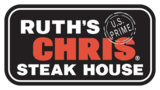 Ruth's Chris - Downtown GreenvilleSeltzersBottled BeerDraft BeerTruly Hard SeltzerHard SeltzerTruly8.25 BottleSunny D SeltzerHard SeltzerSunny D Seltzer9.5 CanThomas Creek "River Falls Red Ale"Irish Red AleThomas Creek Brewery6 BottleStella ArtoisEuropean LagerStella Artois6 BottleMichelob UltraLite American LagerAnheuser-Busch Inc.6 BottleGuinnessIrish Dry StoutGuinness Ltd.6 CanBlue MoonWitbierCoors Brewing Company6 BottleYuenglingAmerican Amber AleYuengling Brewery6 BottleSam Adams "Boston Lager"Vienna LagerBoston Beer Company (Samuel Adams)6 BottleCoronaLite American LagerGrupo Modelo S.A. de C.V.6 BottleBud LightLight LagerAnheuser-Busch Inc.5 BottleBudweiserAmerican Adjunct LagerAnheuser-Busch Inc.5 BottleCoors LightLight LagerCoors Brewing Company5 BottleMiller LiteLite American LagerMiller Brewing Co.5.5 BottleElysian "Space Dust IPA"American IPAElysian Brewing Company9 BottleCoors BanquetLite American LagerCoors Brewing Company6 BottleGinger's Revenge Lime Agave Alcoholic Ginger BeerGinger BeerGinger's Revenge8.5 BottleModelo EspecialLight LagerGrupo Modelo S.A. de C.V.6.5 BottlePacificoLite American LagerGrupo Modelo S.A. de C.V.7 BottleWicked Weed "Pernicious IPA"American IPAWicked Weed Brewing12.25 GlassHighland "Gaelic Ale"American Amber AleHighland Brewing Co.11.5 16 oz glassThomas Creek "Trifecta IPA"American IPAThomas Creek Brewery12.25 16 oz glassVictory "Prima Pils"German Pilsner (Pils)Victory Brewing Company11.25 GlassFat Bottom Brewing "Ruby" American Red AleAmerican Amber/Red AleFat Bottom Brewing Co.11.5 GlassNew Belgium "Voodoo Ranger IPA"American IPANew Belgium Brewing12.25 Glass